Kláštěrní lípa 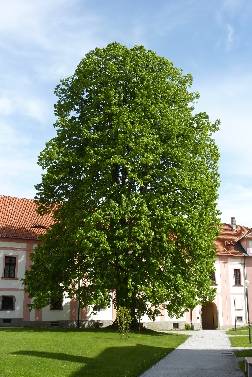 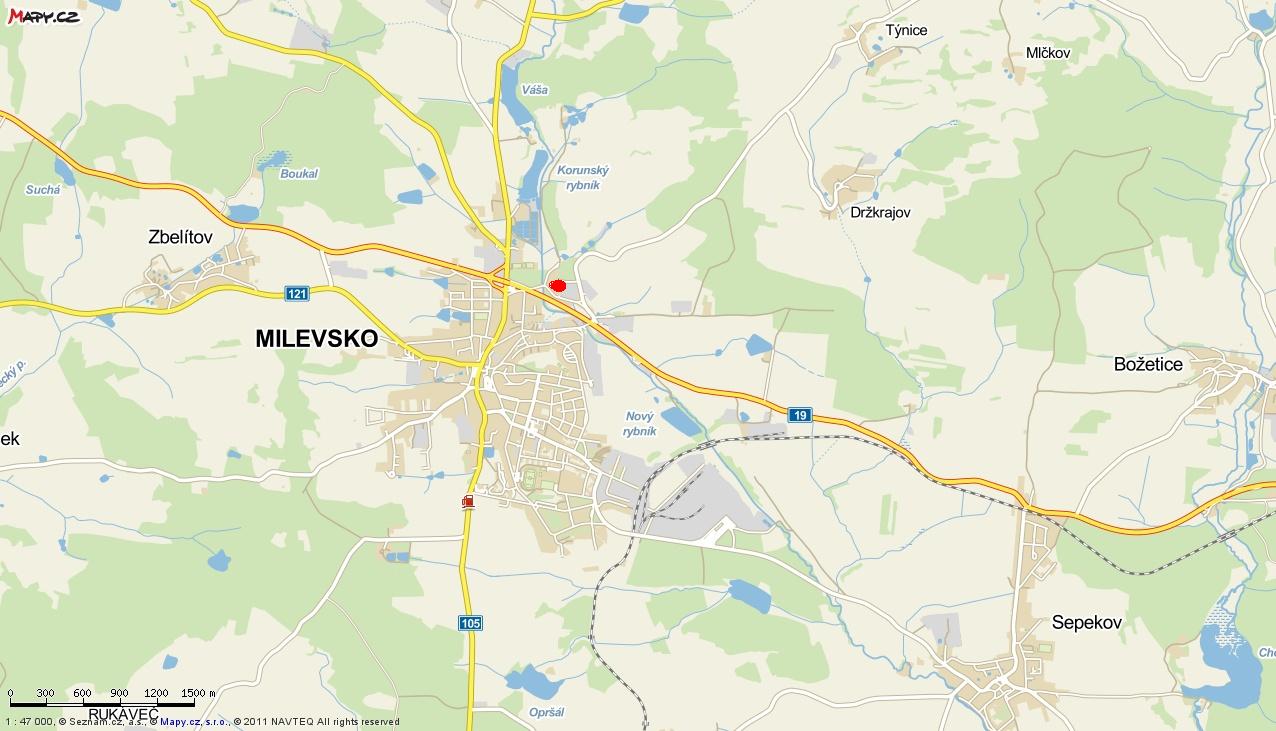 Název památného stromu: 		Kláštěrní lípa 
Vyhlášení: 				07.01. 2000 
Počet jedinců: 			1 
Druh dřeviny: 			1 lípa velkolistá (Tilia platyphyllos) 
Číslo ústředního seznamu: 	102835Obec: 					Milevsko 
Katastrální území: 			Milevsko
Důvody ochrany: 			historicky cenný strom tvořící významnou dominantu areálu klášteraLípa velkolistá roste na prvním nádvoří milevského kláštera. Obvod jejího kmene ve výšce 130 cm nad zemí činí 478 cm, výška je 32 m a stáří odhadováno na cca 230 let. Zdravotní stav stromu je velmi dobrý, v rámci Programu péče o krajinu v roce 2012 byl na lípě proveden zdravotní řez, kontrola a povolení nainstalovaných bezpečnostních vazeb.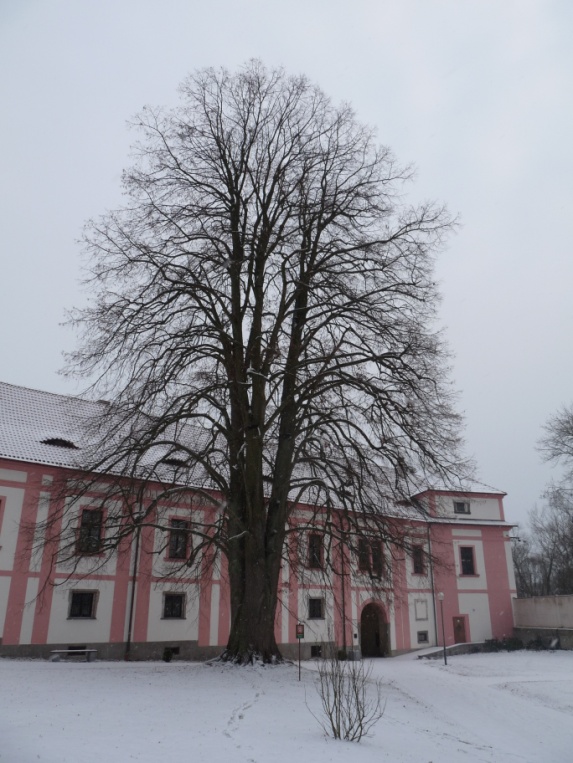  
Ochranné pásmo: Kruh o poloměru desetinásobku průměru kmene měřeného ve výšce 130 cm nad zemí. 
í. 